W ramach zajęć chemii chciałabym spotkać się z wami na skypie .Moje ID - live:.cid.970a86b9054eb032. Kontaktujemy się ze sobą w godzinach naszych lekcji  chemii w szkole.  Poniedziałek i wtorek godz. 1245 - 1330Prace na lekcji , prace domowe proszę odesłać na mój e- mail : danuta_kozinska@o2.plOpracowany temat powinien znajdować się w zeszycie. Lekcja                                          11.05.2020- poniedziałekTemat: Stężenie procentowe roztworu – obliczanie stężeń Uczeń wie jak podstawić dane do wzoru i obliczyć stężenie % roztworu.Stężenie procentowe roztworu możemy obliczyć układając proporcję lub korzystając ze wzoru: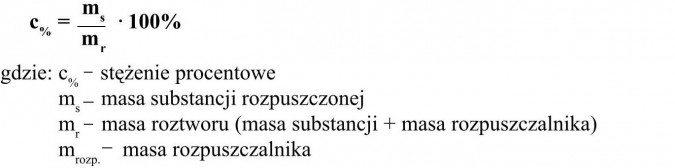 Zadanie Oblicz stężenie procentowe roztworu, wiedząc, że w 450 g roztworu znajduje się 15 g substancji.Rozwiązanie:Dane:mr = 450 gms = 15 gSzukane:c% = ?I sposób:Z treści zadania wynika, że: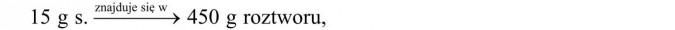 Do wzoru na stężenie procentowe podstawiamy dane: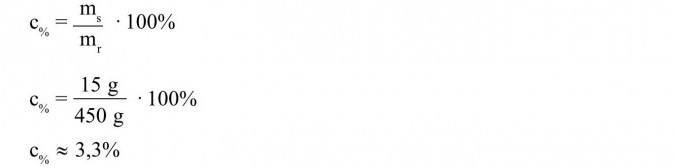 Odp.: Stężenie procentowe tego roztworu wynosi ok. 3,3%..                                                                              .       Przykłady:                            ocet stosowany w naszej kuchni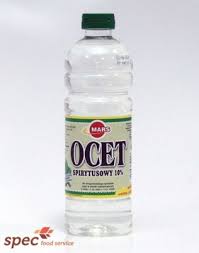 Film edukacyjny : https://epodreczniki.pl/a/stezenie-procentowe-roztworu/DKDywpMJihttps://www.youtube.com/watch?v=nEvqGurvUMk